INSA Rennes – Master's Secretariat	Academic year 2022-2023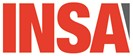 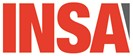 20, av. des Buttes de Coësmes – CS70839 – 35708 RENNES Cedex 7 - masters-suivi-dossier@insa-rennes.fr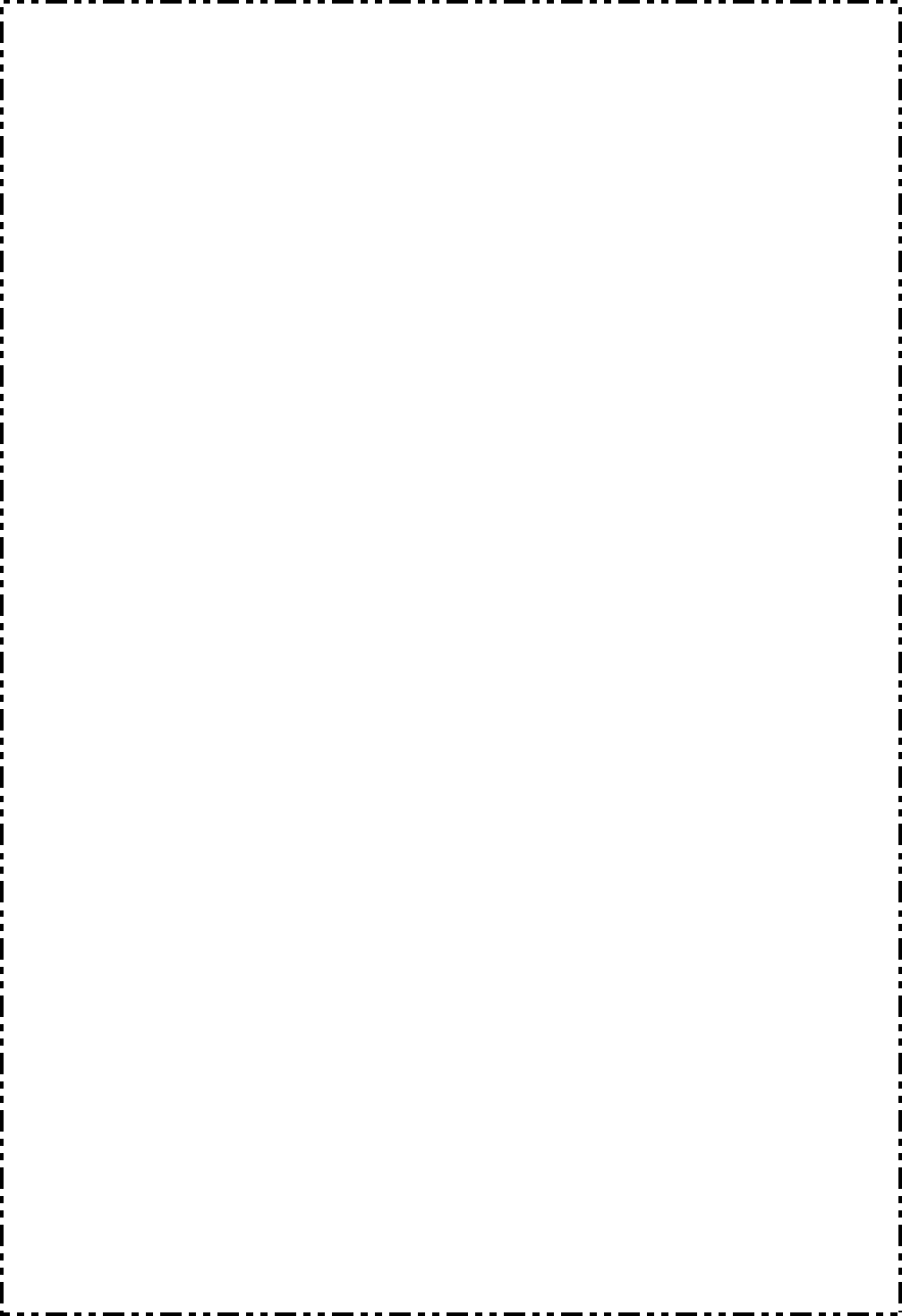 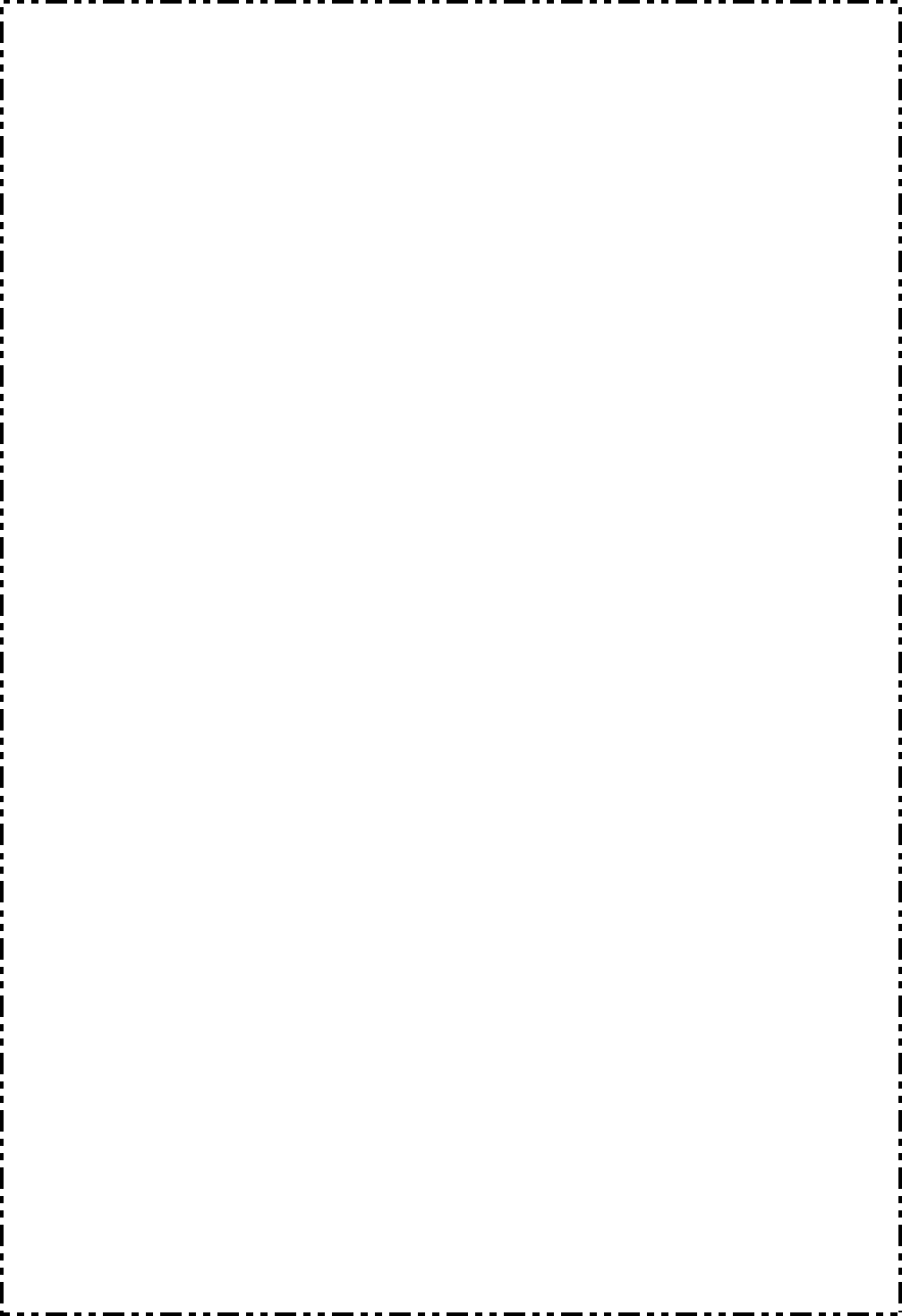 I certify on my honour that the above information is correct.Date :                                                                  Signature of the student:-  F : Favorable-  D : Unfavourable :-  L : Waiting on complementary list - Rank :  	-  E : Pending; reason			-  I : File Incomplete; missing piece(s)	 	- M : Other Reason	                                            PRESIDENT'S DECISIONFrame 1APPLICATION FORM - MASTERMaster " Sciences, Technology " - 2nd year Mention : Computer Science Course : Computer Science (SIF)Master " Sciences, Technology " - 2nd year Mention : Computer Science Course : Computer Science (SIF)Frame2Civil StatusHave you been a student at the INSA in the last 5 years?if yes, indicate the academic year	/	  and the training followed:  	N° Etudiant national: |   |   |   |   |   |   |   |   |   |   |  |   | (to complete)Have you been a student at the INSA in the last 5 years?if yes, indicate the academic year	/	  and the training followed:  	N° Etudiant national: |   |   |   |   |   |   |   |   |   |   |  |   | (to complete)Sex :  Male   	Female  Last name:		Prénom :		Nom d’usage :  		               Born on:	:		Dept / Country : |   |   |   |	Nationality :  		Current address:  			 Postcode: |   |   |   |   |   |	City :	Country :  	 Address as of 1 July 2010: 			 Postcode : |   |   |   |   |   |	City :	Country : 	 :	/	/	/	/		Mobile :	/	/	/	/ 	e-mail : (very legible please)		@  	 What is your current situation? student	 job seeker	other :Sex :  Male   	Female  Last name:		Prénom :		Nom d’usage :  		               Born on:	:		Dept / Country : |   |   |   |	Nationality :  		Current address:  			 Postcode: |   |   |   |   |   |	City :	Country :  	 Address as of 1 July 2010: 			 Postcode : |   |   |   |   |   |	City :	Country : 	 :	/	/	/	/		Mobile :	/	/	/	/ 	e-mail : (very legible please)		@  	 What is your current situation? student	 job seeker	other :Sex :  Male   	Female  Last name:		Prénom :		Nom d’usage :  		               Born on:	:		Dept / Country : |   |   |   |	Nationality :  		Current address:  			 Postcode: |   |   |   |   |   |	City :	Country :  	 Address as of 1 July 2010: 			 Postcode : |   |   |   |   |   |	City :	Country : 	 :	/	/	/	/		Mobile :	/	/	/	/ 	e-mail : (very legible please)		@  	 What is your current situation? student	 job seeker	other :Sex :  Male   	Female  Last name:		Prénom :		Nom d’usage :  		               Born on:	:		Dept / Country : |   |   |   |	Nationality :  		Current address:  			 Postcode: |   |   |   |   |   |	City :	Country :  	 Address as of 1 July 2010: 			 Postcode : |   |   |   |   |   |	City :	Country : 	 :	/	/	/	/		Mobile :	/	/	/	/ 	e-mail : (very legible please)		@  	 What is your current situation? student	 job seeker	other :Frame 3BaccalaureateBaccalaureateBaccalaureateBaccalaureateBaccalaureateBaccalaureateBaccalaureateBaccalaureateBaccalaureateBaccalaureateBaccalaureateBaccalaureateBaccalaureateBaccalaureateBaccalaureateSeries or Nature: |	| Name Institution :Series or Nature: |	| Name Institution :|Mention : |||Obtained in: |||||Dépt/country |||City :  	Frame 4Title or Diploma possessed or prepared on which the application is basedDiploma :			_		Obtained in : |   |   |__|   |	Mention : |__|   | Dépt/Country |__|   |__|	City : 		Nom Établissement :Diploma :			_		Obtained in : |   |   |__|   |	Mention : |__|   | Dépt/Country |__|   |__|	City : 		Nom Établissement :Frame 5Post-baccalaureate courses including interruptionsPost-baccalaureate courses including interruptionsPost-baccalaureate courses including interruptionsPost-baccalaureate courses including interruptionsYearPrepared diplomaEstablishmentSessionResultsFrame 6Professional ExperienceProfessional ExperienceYearProfessional Experience or Personal AcquiredEmployerFrame 7Known foreign languages : Level (reading, speaking, writing, everyday use)language no. 1:language no. 2:Frame 8FinancingFrame 9Choice of modulesIndicate the 12 modules you have chosen in order of preference (see website to access the list of modules http://master.irisa.fr/courses/index-rennes.php). Your choice is final.1.2.3.4.5.6.7.8.9.10.11.12.Indicate the 12 modules you have chosen in order of preference (see website to access the list of modules http://master.irisa.fr/courses/index-rennes.php). Your choice is final.1.2.3.4.5.6.7.8.9.10.11.12.Frame 10Cover letter1 passport photograph with surname and first name on the back and glued to the location of page 1 of the folder ; Photocopies of diplomas obtained (or certificates of achievement) (*) ; Transcripts of ALL examinations taken after the baccalaureate (or equivalent) (*) ;- Photocopy of the programme of the last degree held or prepared (*);(*) unsolicited documents for engineering students at INSA Rennes Postal charges are to be paid by the candidate. For employees : attach a certificate of employment justifying the professional experience.For students who have studied abroad : Attach a photocopy of the syllabus, translated into French, of the studies followed after the Baccalauréat.. Attach a diploma attesting to the level of English language proficiency For foreign students from a country where French is not the official language or the language of higher education, a certificate of knowledge of the French language must be provided:either the TCF: required level: 3 or B1or the TEF: required level: 3or the DELF : required level : A3+A4For more information on these tests, contact the French Embassy in your country or the Alliance Française (www.alliancefr.org) or Edufrance (www.edufrance.fr).In the absence of this certificate, the file will not be examined. Opinion of the person responsible for the training of the last diploma possessed or prepared (on the back of this sheet).Except for students registered at INSA Rennes in 4th year.